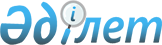 Ырғыз аудандық мәслихатының 2019 жылғы 4 қаңтардағы № 195 "2019-2021 жылдарға арналған Ырғыз ауылдық округ бюджетін бекіту туралы" шешіміне өзгеріс енгізу туралыАқтөбе облысы Ырғыз аудандық мәслихатының 2019 жылғы 18 қарашадағы № 248 шешімі. Ақтөбе облысының Әділет департаментінде 2019 жылғы 21 қарашада № 6477 болып тіркелді
      Қазақстан Республикасының 2008 жылғы 4 желтоқсандағы Бюджет Кодексінің 9-1, 109-1 баптарына, Қазақстан Республикасының 2001 жылғы 23 қаңтардағы "Қазақстан Республикасындағы жергілікті мемлекеттік басқару және өзін-өзі басқару туралы" Заңының 6 бабына сәйкес, Ырғыз аудандық мәслихаты ШЕШІМ ҚАБЫЛДАДЫ:
      1. Ырғыз аудандық мәслихатының 2019 жылғы 4 қаңтардағы № 195 "2019-2021 жылдарға арналған Ырғыз ауылдық округ бюджетін бекіту туралы" (Нормативтік құқықтық актілердің мемлекеттік тіркеу тізілімінде № 3-5-203 тіркелген, 2019 жылы 31 қаңтарда Қазақстан Республикасы нормативтік құқықтық актілерінің электрондық түрдегі эталондық бақылау банкінде жарияланған) шешіміне мынадай өзгеріс енгізілсін:
      көрсетілген шешімнің 1 қосымшасы осы шешімнің қосымшасына сәйкес жаңа редакцияда жазылсын.
      2. "Ырғыз аудандық мәслихатының аппараты" мемлекеттік мекемесі заңнамада белгіленген тәртіппен:
      1) осы шешімді Ақтөбе облысының Әділет департаментінде мемлекеттік тіркеуді;
      2) осы шешімді оны ресми жариялағаннан кейін Ырғыз ауданы әкімдігінің интернет-ресурсында орналастыруды қамтамасыз етсін.
      3. Осы шешім 2019 жылғы 1 қаңтардан бастап қолданысқа енгізіледі. 2019 жылға арналған Ырғыз ауылдық округ бюджеті
					© 2012. Қазақстан Республикасы Әділет министрлігінің «Қазақстан Республикасының Заңнама және құқықтық ақпарат институты» ШЖҚ РМК
				
      Ырғыз аудандық 
мәслихаты сессиясының төрағасы 

В. Машина

      Ырғыз аудандық 
мәслихатының хатшысы 

К. Қосаяқов
Аудандық мәслихаттың 2019 жылғы 18 қарашадағы № 248 шешіміне қосымшаАудандық мәслихаттың 2019 жылғы 4 қаңтардағы № 195 шешіміне 1-қосымша
Санаты
Санаты
Санаты
Санаты
Сомасы 
(мың теңге)
Сыныбы
Сыныбы
Сыныбы
Сомасы 
(мың теңге)
Ішкі сыныбы
Ішкі сыныбы
Сомасы 
(мың теңге)
Атауы
Сомасы 
(мың теңге)
1
2
3
4
5
І. Кірістер
242 658
1
Салықтық түсімдер
23 055
01
Табыс салығы
9296
2
Жеке табыс салығы
9296
04
Меншiкке салынатын салықтар
13759
1
Мүлiкке салынатын салықтар
981
3
Жер салығы
701
4
Көлiк құралдарына салынатын салық
12077
2
Салықтық емес түсiмдер
396
01
Мемлекеттік меншіктен түсетін кірістер
326
5
Мемлекет меншігіндегі мүлікті жалға беруден түсетін кірістер
326
06
Басқа да салықтық емес түсiмдер
70
1
Басқа да салықтық емес түсiмдер
70
4
Трансферттердің түсімдері
219 207
02
Мемлекеттiк басқарудың жоғары тұрған органдарынан түсетiн трансферттер
219 207
3
Аудандардың (облыстық маңызы бар қаланың) бюджетінен трансферттер
219 207
Функционалдық топ
Функционалдық топ
Функционалдық топ
Функционалдық топ
Функционалдық топ
Сомасы 
(мың теңге)
Кіші функция
Кіші функция
Кіші функция
Кіші функция
Сомасы 
(мың теңге)
Бюджеттік бағдарламалардың әкімшісі
Бюджеттік бағдарламалардың әкімшісі
Бюджеттік бағдарламалардың әкімшісі
Сомасы 
(мың теңге)
Бағдарлама
Бағдарлама
Сомасы 
(мың теңге)
Атауы
Сомасы 
(мың теңге)
1
2
3
4
5
6
ІІ Шығындар
243 203,4
01
Жалпы сипаттағы мемлекеттiк қызметтер
30 555,8
1
Мемлекеттiк басқарудың жалпы функцияларын орындайтын өкiлдi, атқарушы және басқа органдар
30 555,8
124
Аудандық маңызы бар қала ,ауыл, кент, ауылдық округ әкімінің аппараты
30 555,8
001
Аудандық маңызы бар қала, ауыл, кент, ауылдық округ әкімінің қызметін қамтамасыз ету жөніндегі қызметтер
30 555,8
04
Бiлiм беру
137 564
1
Мектепке дейiнгi тәрбие және оқыту
137 564
124
Аудандық маңызы бар қала ,ауыл, кент, ауылдық округ әкімінің аппараты
137 564
041
Мектепке дейінгі білім беру ұйымдарында мемлекеттік білім беру тапсырысын іске асыру
137 564
06
Әлеуметтiк көмек және әлеуметтiк қамсыздандыру
1 188,2
2
Әлеуметтiк көмек
1 188,2
124
Аудандық маңызы бар қала ,ауыл, кент, ауылдық округ әкімінің аппараты
1 188,2
003
Мұқтаж азаматтарға үйде әлеуметтік көмек көрсету
1 188,2
07
Тұрғын үй-коммуналдық шаруашылық
17 422,4
3
Елді мекендерді көркейту
17 422,4
124
Аудандық маңызы бар қала ,ауыл, кент, ауылдық округ әкімінің аппараты
17 422,4
008
Елді мекендердегі көшелерді жарықтандыру
5 641
009
Елді мекендердің санитариясын қамтамасыз ету
765
011
Елді мекендерді абаттандыру мен көгалдандыру
11 016,4
12
Көлiк және коммуникация
50 080
1
Автомобиль көлігі
50 080
124
Аудандық маңызы бар қала ,ауыл, кент, ауылдық округ әкімінің аппараты
50 080
013
Аудандық маңызы бар қалаларда, ауылдарда, кенттерде, ауылдық округтерде автомобиль жолдарының жұмыс істеуін қамтамасыз ету
80
045
Аудандық маңызы бар қалаларда, ауылдарда, кенттерде, ауылдық округтерде автомобиль жолдарын күрделі және орташа жөндеу
50 000
13
Басқалар
6 393
9
Басқалар
6 393
124
Аудандық маңызы бар қала ,ауыл, кент, ауылдық округ әкімінің аппараты
6 393
040
Өңірлерді дамытудың 2020 жылға дейінгі бағдарламасы шеңберінде өңірлерді экономикалық дамытуға жәрдемдесу бойынша шараларды іске асыруға ауылдық елді мекендерді жайластыруды шешуге арналған іс-шараларды іске асыру
6 393
ІІІ.Таза бюджеттік кредиттеу
0
Бюджеттік кредиттер
0
ІV. Қаржы активтерімен жасалатын операциялар бойынша сальдо
0
Қаржы активтерін сатып алу
0
V. Бюджет тапшылығы
-545,4
VI. Бюджет тапшылығын қаржыландыру
545,4
Санаты
Санаты
Санаты
Санаты
Сомасы 
(мың теңге)
Сыныбы
Сыныбы
Сыныбы
Сомасы 
(мың теңге)
Ішкі сыныбы
Ішкі сыныбы
Сомасы 
(мың теңге)
Атауы
Сомасы 
(мың теңге)
1
2
3
4
5
8
Бюджет қаражаттарының пайдаланылатын қалдықтары
545,4
01
Бюджет қаражаты қалдықтары
545,4
1
Бюджет қаражатының бос қалдықтары
545,4